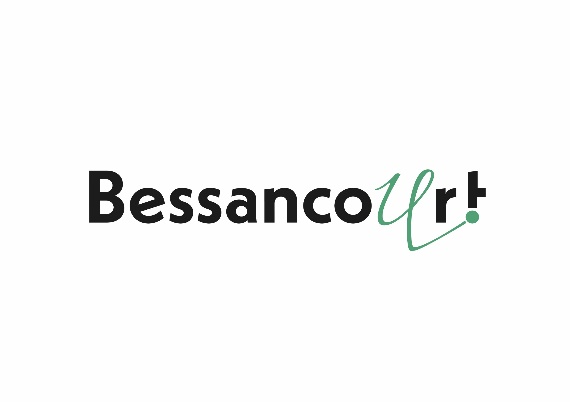 Service Pôle Projet éducatifDEMANDE D’INSCRIPTION SCOLAIREAnnée 2024-2025Enfants nés en 2021 et Nouveaux arrivantsEnfant NOM et Prénoms : Date de naissance :   Lieu de naissance :  Sexe :   F	 MAdresse :  Responsable légaux Responsable légal 1 : Autorité parentale    Oui 	 Non NOM et prénom    Adresse Téléphone portable :  Téléphone domicile :  Téléphone travail :      Mail Date de naissance : 	Lieu de naissance :  Situation familiale : Profession : 	Employeur :  	Lieu de travail : Responsable légal 2 :Autorité parentale    Oui 	 Non NOM et prénom    Adresse Téléphone portable :  Téléphone domicile :  Téléphone travail :      Mail Date de naissance : 	Lieu de naissance :  Situation familiale : Profession : 	Employeur :  	Lieu de travail : Personnes à appeler en cas d’urgence et/ou autorisées à prendre l’enfant à la sortieNOM et prénom :    Lien avec l’enfant : Adresse : Téléphone portable :  Téléphone domicile :   Téléphone travail :       A appeler en cas d’urgence (maladie ou accident)		 Autorisé à prendre l’enfantNOM et prénom :    Lien avec l’enfant : Adresse : Téléphone portable :  Téléphone domicile :   Téléphone travail :       A appeler en cas d’urgence (maladie ou accident)		 Autorisé à prendre l’enfantNOM et prénom :    Lien avec l’enfant : Adresse : Téléphone portable :  Téléphone domicile :   Téléphone travail :       A appeler en cas d’urgence (maladie ou accident)		 Autorisé à prendre l’enfantNOM et prénom :    Lien avec l’enfant : Adresse : Téléphone portable :  Téléphone domicile :   Téléphone travail :       A appeler en cas d’urgence (maladie ou accident)		 Autorisé à prendre l’enfantAutorisation (à remplir par les deux parents en cas d’adresse différentes)En cas de maladie ou d’accident de l’enfant survenant durant l’école ou les activité scolaire qui se déroule hors de l’école, j’autorise les enseignants ou les agents municipaux à prendre toutes les mesures d’urgence. La famille sera immédiatement informée. J’autorise mon enfant à participer à toutes les sorties éducatives. J’autorise mon enfant à utiliser les moyens de transport pour les déplacements qui auront lieu dans le cadre scolaire ou périscolaireJe donne mon accord pour la diffusion, dans le cadres d’activités pédagogiques Photographier mon enfant seul et en groupe Publication dans un ouvrage ou un journal Site internet de la ville Réseaux sociaux (Facebook, Twitter et Instagram) Exposition, affiche, flyersNous nous engageons à vous signaler tous changements modifiants les indications mentionnées sur cette fiche afin d’être efficace en cas d’accident ou d’enjeu concernant votre enfant.Date : Signature du Responsable légal 1 : 				Signature du Responsable légal 2 : Documents à transmettre avec votre inscription : Pièce d’identité responsables légaux		 Justificatif de domicile de – de 3 mois En cas d’hébergement : justificatif de domicile de – de 3 mois de la personne qui hébergé, la photocopie de sa pièce d’identité ainsi qu’un courrier sur l’honneur attestant l’hébergement                           	 Jugement de divorce ou de séparation : Justificatifs juridiques fixant l’autorité parentale et le foyer de résidence de l’enfant ou un courrier  Attestation de sécurité sociale   		 Attestation CAF Livret de famille				 Assurance responsabilité civile            		 Page de vaccination du carnet de santé de l’enfant (1ere page indiquant le nom et le prénom et pages 90 à 93 comportant toutes les vaccinations.			 Copie du certificat de radiation si l’enfant est actuellement scolarisé ( en cas de changement d’école ou suite à un déménagement)			 Droit à l’image                            Autorisation du parent non présent  		 Attestation employeurRéservé à l’administrationDate de la demande : Pour les inscriptions en cours d’année : Date de rentrée:  Maternelle	 Elémentaire	Niveau : 						Groupe scolaire :        Lamartine          Saint Exupéry 	 Simone Veil		